DJEČJI VRTIĆ DJEČJI SANSVETA NEDJELJA, Svetonedeljska 18KLASA:601-02/23-01/01URBROJ:238/29-138-01-23-01Sveta Nedjelja, 09.01.2023. godine                                     RADNICIMADJEČJEG VRTIĆA DJEČJI SANSveta Nedjelja, Svetonedeljska 1810431 Sveta NedeljaP O Z I Vza dostavom prijedloga za imenovanje povjerljive osobe i njezina zamjenikaNa temelju članka 16. Pravilnika o postupku unutarnjeg prijavljivanja nepravilnosti i postupku imenovanja povjerljive osobe i njezina zamjenika  ravnateljica pozivanajmanje 20 % radnika zaposlenih u Vrtiću, jer radničko vijeće ili sindikalni povjerenik koji je preuzeo prava i obveze radničkog vijeća nisu ustanovljeni u Vrtiću, da dostave prijedlog za imenovanje povjerljive osobe i njezina zamjenika.U prijedlogu je potrebno navesti ime i prezime povjerljive osobe, te ime i prezime njezina zamjenika.Uz prijedlog se dostavlja i pisana suglasnost predloženih osoba za imenovanje.Prijedlog i suglasnost dostavljaju se u roku Od pet (5) radnih dana Od dana objave poziva, u uredu Vrtića i upisuje u urudžbeni zapisnik.Samo ako radničko vijeće ili sindikalni povjerenik koji je preuzeo prava i obveze radničkog vijeća nisu ustanovljeni u Vrtiću ili u roku Od pet (5) radnih dana ne dostave prijedlog za imenovanje povjerljive osobe i njezina zamjenika ravnatelj će imenovanje izvršiti na temelju potpunog i pravovremeno dostavljenog prijedloga najmanje 20% radnika zaposlenih u Vrtiću.Zapisnik o zaprimljenim prijedlozima izrađuje jedan od odgojitelja Vrtića jer je ukupno 5( petero ) zaposlenih, a potpisuje ravnatelj Vrtića sljedećeg radnog dana nakon isteka roka za zaprimanje prijedloga u uredu Vrtića.U slučaju više prijedloga radnika iz stavka 1. točke 2. pod točke b) ovoga članka Pravilnika, prednost će imati prijedlog koji ima veću podršku radnika po broju potpisa na samome prijedlogu. U slučaju prijedloga koji imaju jednaku podršku radnika, prednost će imati prijedlog koji je prvi zaprimljen.Iznimno Od stavka 1. ovoga članka Pravilnika ravnatelj Vrtića će samostalno imenovati povjerljivu osobu i njezina zamjenika bez prijedloga radničkog vijeća ili sindikalnog povjerenika koji je preuzeo prava i obveze radničkog vijeća odnosno najmanje 20 % radnika zaposlenih u Vrtiću ako takav prijedlog nije dan, u roku navedenom u pozivu iz stavka 2. ovoga članka Pravilnika.Ravnatelj će samostalno imenovati povjerljivu osobu i njezina zamjenika u roku od pet(5) radnih dana, od dana isteka roka iz stavka 2. ovoga članka Pravilnika.Prijedlozi se zaprimaju tijekom radnog vremena u uredu Vrtića od 09. siječnja (ponedejeljak) do 13 siječnja (petak) 2023. godine.Molimo Vas da pravovremeno dostavite potpunu dokumentaciju osobno u ured Vrtića.S poštovanjem,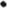 RAVNATELJICA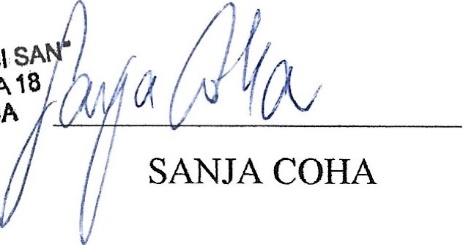 DOSTAVITI:Ogłasna ploča Vrtića,Mrežne stranice Vrtića, https://www.djecji-san.comPismohrana, ovdje